Администрация г. Улан-УдэМуниципальное казенное учреждение Комитет по образованию Администрации г.Улан-УдэМУНИЦИПАЛЬНОЕ БЮДЖЕТНОЕ ДОШКОЛЬНОЕ ОБРАЗОВАТЕЛЬНОЕ УЧРЕЖДЕНИЕ  «ДЕТСКИЙ САД №67 «ПОДСНЕЖНИК» комбинированного вида г. Улан-Удэ . Улан-Удэ, ул. Жуковского, 2а, телефон 44-14-69, 44-69-44, radagalsanovna@mail.ruПроект Наши мамы разные, но все они прекрасные!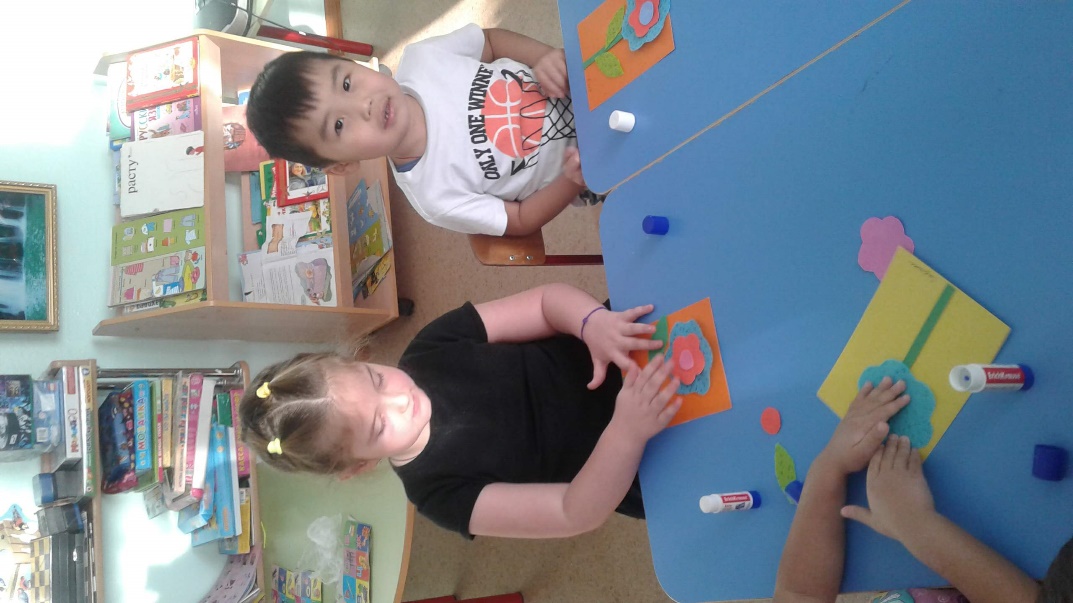 Составила: Е.Н. Гусаковавоспитательг. Улан-Удэ2019 г.
Проект на тему: «Наши мамы разные, но все они прекрасные!»
Вид проекта: познавательно-творческий,
По количеству участников: групповой
Участники проекта: дети старшей группы 8, воспитатели группы, родители воспитанников.
Срок реализации проекта: краткосрочный – 1 неделяАктуальность проектаДля каждого из нас самый дорогой и близкий человек – это мама. Очень большое значение для развития личности ребёнка имеет взаимопонимание между ребёнком и матерью. Любовь мамы - это забота и помощь во всём. Несмотря на это, всё чаще любовь к маме дети связывают только с материальными ценностями, а не духовными. Детям в силу возраста, трудно понять, что мама нуждается в нашей благодарности, помощи и заботе. У детей преобладает потребительское отношение к матери.Поэтому детский сад должен стать связующим звеном между детьми и их родителями, должен помочь им узнать, понять и принять друг друга, воспитать в ребенке любовь, уважение, чувство сопереживания и взаимопомощи близкому человеку – маме. Это является необходимым составляющим в нравственном воспитании детей.Цель проекта: воспитывать уважение и заботу, интерес к маме, как к личности, оказывать бережное отношение, желание помочь и делать приятное маме, самому дорогому человеку на земле.Задачи для педагогов:- обобщить знания детей дошкольного возраста о празднике "День матери";- углубить знания детей о роли мамы в их жизни;- познакомиться с современной методической литературой по теме;- побудить детей выражать свою любовь и заботу о матери;- развивать инициативность и творчество у детей дошкольного возраста;- воспитывать доброжелательное общение детей в играх, продуктивной совместной деятельности между сверстниками и взрослыми;- развивать коммуникативные навыки детей, умение находить выход из проблемных ситуаций;провести итоговое мероприятие.Задачи для детей:- выразить благодарность своим матерям за заботу и любовь через продуктивную деятельность;- расширять знания о деятельности и социальной значимости своих мам;- учить выразительно исполнять стихотворения, передавать свое отношение к содержаниюразвивать речевые и творческие способности.Задачи для родителей:- при общении с ребенком учитывать опыт, приобретенный в детском саду;- создавать в семье благоприятные условия для воспитания и жизни ребенка.Ожидаемые результаты.Для педагогов:- создание благоприятной среды для всестороннего развития личности ребенка в группе;- повышение активности работы в группе.Для детей:-проявление любви и заботы о матерях посредством совместной продуктивной деятельности, проявление положительных эмоций;-развитие у дошкольников интереса к жизни группы и семьи;-развитие коммуникативных и творческих способностей;-изготовление подарков для мам.Для родителей:- создание трогательной, душевной атмосферы совместной деятельности детей и родителей в детском саду;- отношения детей и родителей становятся ближе и доверительней.Формы реализации:Непосредственная образовательная деятельность;Совместная деятельность взрослого и ребенка;Художественно-творческая деятельность.Этапы проекта.1 этап - подготовительный.- Подбор и анализ художественных и музыкальных произведений;- Подбор иллюстративного, игрового, фото- материала по теме;- Организация развивающей среды в группе.2 этап -практический.- Чтение и заучивание художественных произведений о маме;- Рисование на тему «Моя мама – лучшая на свете»;- Аппликация на тему «Букет для мамы»;- Составление описательного рассказа «Что я знаю о маме…»- Разучивание стихотворений о маме;- Игровые ситуации, беседы с детьми;- Слушание и исполнение музыки (песен) о маме;- Организация мастерской по изготовлению подарков маме;- Подготовка материалов для совместной продуктивной деятельности;- Работа с родителями (разработка рекомендаций по теме);3 этап - завершающий.- Выставка детских работ «Портрет мамы»;- Оформление альбома ко Дню матери «Мамочка и Я – лучшие друзья»;- Изготовление подарков маме к празднику День матери.